טופס הצהרה ללימודי מוסמך MS.c במדעים ביו-רפואיים ברפואת שינייםהסכמת מנחה/יםהטופס מנוסח בלשון זכר אך פונה לכל המגדריםמנחה 1:שם המנחה: מנחה 2שם המנחה: הצהרת המנחה/יםאני/אנו הח"מ רואה/ים את (שם המועמד)   (מספר תעודת זהות) 	מתאים להתחיל את לימודי המוסמך ונותן/ים את הסכמתי/נו להדריכו בעבודת התזה בנושא: 
 ,
 ומצהיר/ים בזאת שעומדים לרשותי/ לרשותנו האמצעים הדרושים לביצוע עבודת המחקר.אני מצהיר/ה בזאת כדלהלן (אנא סמן/י את הסעיף אליה מתייחסת הצהרתך):קראתי את "תקנון ניגוד עניינים במחקר" והבנתי את החובות החלות עלי בגינו.הבאתי לידיעת המועמד/ת את כללי ניגוד העניינים במחקר והוא/היא אישר/ה בפני כי אלו ברורים ומובנים לו/לה.אינני מצוי/ה ואינני צופה שאהיה במצב של ניגוד עניינים, בהקשר לעבודת המחקר.אני מצוי/ה ו/או אני צופה שאהיה מצוי/ה במצב של ניגוד עניינים, בהקשר לעבודת המחקר כמפורט להלן: הנני מאשר/ת כי קראתי, הבנתי ואני מסכים/מה לתנאים  שבתקנון הנחיית סטודנטים לתארים מתקדמים.תאריך:               חתימה:   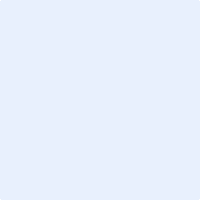 תאריך:               חתימה:   